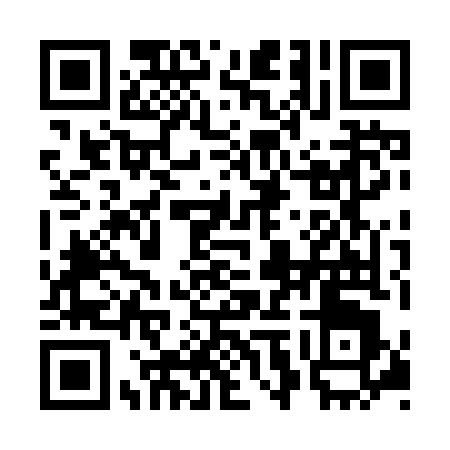 Prayer times for Dolnji Zemon, SloveniaWed 1 May 2024 - Fri 31 May 2024High Latitude Method: Angle Based RulePrayer Calculation Method: Muslim World LeagueAsar Calculation Method: HanafiPrayer times provided by https://www.salahtimes.comDateDayFajrSunriseDhuhrAsrMaghribIsha1Wed3:515:501:006:018:1010:022Thu3:495:491:006:028:1110:043Fri3:465:471:006:028:1310:064Sat3:445:461:006:038:1410:085Sun3:425:451:006:048:1510:106Mon3:405:431:006:058:1710:127Tue3:375:4212:596:058:1810:148Wed3:355:4012:596:068:1910:169Thu3:335:3912:596:078:2010:1810Fri3:315:3812:596:078:2110:2011Sat3:295:3712:596:088:2310:2212Sun3:275:3512:596:098:2410:2413Mon3:245:3412:596:108:2510:2614Tue3:225:3312:596:108:2610:2815Wed3:205:3212:596:118:2710:3016Thu3:185:3112:596:128:2910:3217Fri3:165:3012:596:128:3010:3418Sat3:145:2912:596:138:3110:3619Sun3:125:2812:596:148:3210:3820Mon3:105:271:006:148:3310:4021Tue3:085:261:006:158:3410:4222Wed3:065:251:006:168:3510:4323Thu3:045:241:006:168:3610:4524Fri3:025:231:006:178:3710:4725Sat3:015:221:006:178:3810:4926Sun2:595:211:006:188:3910:5127Mon2:575:201:006:198:4010:5328Tue2:555:201:006:198:4110:5429Wed2:545:191:006:208:4210:5630Thu2:525:181:016:208:4310:5831Fri2:515:181:016:218:4411:00